МЕСТНАЯ АДМИНИСТРАЦИЯвнутригородского муниципального образованияСанкт-Петербурга муниципальный округ  КупчиноПОСТАНОВЛЕНИЕ22.11.2022                                                                                                              № 65В соответствии со статьей 185 Бюджетного Кодекса РФ, статьей 19 Положения о бюджетном процессе во внутригородском муниципальном образовании Санкт-Петербурга муниципальный округ Купчино, руководствуясь Уставом внутригородского муниципального образования Санкт-Петербурга муниципальный округ Купчино, Местная администрацияПОСТАНОВЛЯЕТ:1. Внести проект Решения «О внесении изменений в Решение Муниципального Совета внутригородского муниципального образования Санкт-Петербурга муниципальный округ Купчино от 27.12.2021 г. № 31 «Об утверждении местного бюджета внутригородского муниципального образования Санкт-Петербурга муниципальный округ Купчино на 2022 год» на рассмотрение в Муниципальный Совет внутригородского муниципального образования Санкт-Петербурга муниципальный округ Купчино согласно Приложению №1. 2. Представить одновременно с проектом Решения «О внесении изменений в Решение Муниципального Совета внутригородского муниципального образования Санкт-Петербурга муниципальный округ Купчино от 27.12.2021 г. № 31 «Об утверждении местного бюджета внутригородского муниципального образования Санкт-Петербурга муниципальный округ Купчино на 2022 год»:2.1. Утвердить бюджет внутригородского муниципального образования Санкт-Петербурга муниципальный округ Купчино на 2022 год:2.1.1.	общий объем доходов – в сумме 103 049,5 тыс.руб.;2.1.2.	 общий объем расходов – в сумме 136 203,6 тыс. руб.;2.1.3.  дефицит (-), профицит (+) – в сумме (-) 33 154,1 тыс.руб.;2.1.4. общий объем расходов на исполнение публичных нормативных обязательств – 11 701,5 тыс.руб.2.2. Утвердить Приложение № 2 «Доходы бюджета внутригородского муниципального образования Санкт-Петербурга муниципальный округ Купчино на 2022 год».2.3. Утвердить Приложение № 3 «Ведомственная структура расходов бюджета внутригородского муниципального образования Санкт-Петербурга муниципальный округ Купчино на 2022 год».2.4. Утвердить Приложение № 4 «Распределение бюджетных ассигнований бюджета внутригородского муниципального образования Санкт-Петербурга муниципальный округ Купчино на 2022 год по разделам, подразделам классификации расходов».2.5. Утвердить Приложение № 5 «Источники финансирования дефицита бюджета внутригородского муниципального образования Санкт-Петербурга муниципальный округ Купчино на 2022 год».Утвердить Приложение № 6 «Распределение бюджетных ассигнований по разделам, подразделам, целевым статьям, группам (группам и подгруппам) видов расходов  бюджета внутригородского муниципального образования Санкт-Петербурга муниципальный округ Купчино на 2022 год».3. Признать утратившим силу постановление Местной администрации внутригородского муниципального образования Санкт-Петербурга муниципальный округ Купчино от 05.10.2022 № 45 «О внесении проекта Решения «О внесении изменений в Решение Муниципального Совета внутригородского муниципального образования Санкт-Петербурга муниципальный округ Купчино от 27.12.2021 г. № 31 «Об утверждении местного бюджета внутригородского муниципального образования Санкт-Петербурга муниципальный округ Купчино на 2022 год»4. Контроль за исполнением настоящего Постановления оставляю за собой.Глава МА ВМО «Купчино» 								А.В. Голубев Форма бланка утверждена РешениемМС МО «Купчино» от 24.10.2019 № 14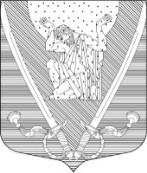 МУНИЦИПАЛЬНЫЙ СОВЕТвнутригородского муниципального образования Санкт-Петербургамуниципальный округ Купчино6 СОЗЫВ (2019-2024 г.г.)192212, Санкт-Петербург, ул. Будапештская, дом №19, корп.№1; тел. (812) 7030410, e-mail: mocupсh@gmail.com.Р Е Ш Е Н И Е  № ХХХХ.ХХ.2022	 								     Санкт-ПетербургО внесении изменений в Решение Муниципального Совета внутригородского муниципального образования Санкт-Петербурга муниципальный округ Купчино от 27.12.2021 г. № 31 «Об утверждении местного бюджета внутригородского муниципального образования Санкт-Петербурга муниципальный округ Купчино на 2022 годВ соответствии с Федеральным законом от 06 октября . №131-ФЗ «Об общих принципах организации местного самоуправления в Российской Федерации», Бюджетным кодексом Российской Федерации, Уставом внутригородского муниципального образования Санкт-Петербурга муниципальный округ Купчино Муниципальный Совет  Р  Е  Ш  И  Л:Внести в Решение Муниципального Совета внутригородского муниципального образования Санкт-Петербурга муниципальный округ Купчино №31 от 27.12.2021  следующие изменения:1.1. Утвердить бюджет внутригородского муниципального образования Санкт-Петербурга муниципальный округ Купчино на 2022 год:1.1.1.	общий объем доходов – в сумме 103 049,5 тыс.руб.;1.1.2.	 общий объем расходов – в сумме 136 203,6 тыс. руб.;1.1.3.  дефицит (-), профицит (+) – в сумме (-) 33 154,1 тыс.руб.;1.1.4. общий объем расходов на исполнение публичных нормативных обязательств – 11 701,5 тыс.руб.1.2. Утвердить Приложение № 1 «Доходы бюджета внутригородского муниципального образования Санкт-Петербурга муниципальный округ Купчино на 2022 год».1.3. Утвердить Приложение № 2 «Ведомственная структура расходов бюджета внутригородского муниципального образования Санкт-Петербурга муниципальный округ Купчино на 2022 год».1.4. Утвердить Приложение № 3 «Распределение бюджетных ассигнований бюджета внутригородского муниципального образования Санкт-Петербурга муниципальный округ Купчино на 2022 год по разделам, подразделам классификации расходов».1.5. Утвердить Приложение № 4 «Источники финансирования дефицита бюджета внутригородского муниципального образования Санкт-Петербурга муниципальный округ Купчино на 2022 год».Утвердить Приложение № 5 «Распределение бюджетных ассигнований по разделам, подразделам, целевым статьям, группам (группам и подгруппам) видов расходов  бюджета внутригородского муниципального образования Санкт-Петербурга муниципальный округ Купчино на 2022 год».Признать утратившим силу Решение Муниципального Совета внутригородского муниципального образования Санкт-Петербурга муниципальный округ Купчино №45 от 15.11.2022 «О внесении изменений в Решение Муниципального Совета внутригородского муниципального образования Санкт-Петербурга муниципальный округ Купчино от 27.12.2021 г. № 31 «Об утверждении местного бюджета внутригородского муниципального образования Санкт-Петербурга муниципальный округ Купчино на 2022 год».Обнародовать настоящее Решение в соответствии со ст. 42 Устава внутригородского муниципального образования Санкт-Петербурга муниципальный округ Купчино.Решение вступает в силу с момента официального опубликования.Контроль за исполнением настоящего решения возложить на Главу Муниципального образования А.В. Пониматкина.Глава муниципального образования -Председатель Муниципального Совета                   	            	     А.В. ПониматкинО внесении проекта Решения «О внесении изменений в Решение Муниципального Совета внутригородского муниципального образования Санкт-Петербурга муниципальный округ Купчино от 27.12.2021 г. № 31 «Об утверждении местного бюджета внутригородского муниципального образования Санкт-Петербурга муниципальный округ Купчино на 2022 год»